POVRCH ČESKÉ REPUBLIKYVýšku krajiny měříme v metrech.Porovnáváme ji s hladinou moře (= nadmořská výška).KÓTA: Výškový bod na mapě označen čísly (např.  1602 m. n. m).Dělení krajiny:   1. Nížina (do 200 m. n. m.)     2. Vysočina (od 200 m. n. m a výše)NÍŽINA (= ROVINA)Podle výšky dělíme na:ROVINA		       PAHORKATINA	        VRCHOVINA	        HORNATINA   výškový rozdíl	         výškový rozdíl   	        výškový rozdíl		   výškový rozdíl    do 30 m. n. m	         do 150 m. n. m	                    do 300 m. n. m	               nad 300 m. n. mROVINA = plochá, rovná, málo členitá krajinaPAHORKATINA a VRCHOVINA = kopcovitá krajina pokrytá lesyHORNATINA = vyšší kopce se strmými svahyPOVRCH ČR (PRÁCE S MAPOU)Nejvyšší pohoří: KrkonošeNejvyšší hora: Sněžka (1603 m. n. m)Chráněné území: národní parky (např. Krkonošský národní park, Beskydy, Šumava, …)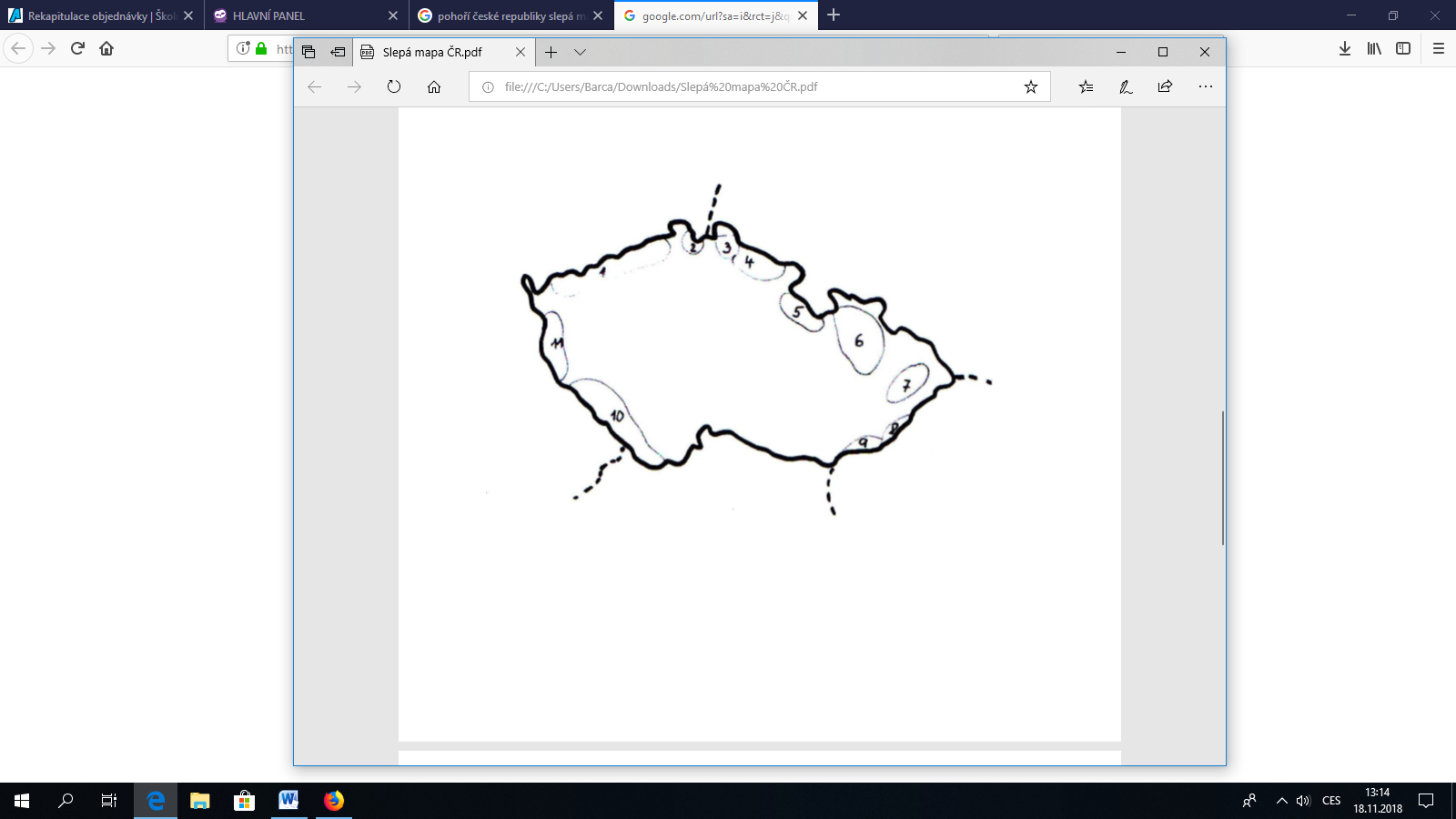 Pohoří:    1. Krušné hory (Klínovec)2. Lužické hory (Luž)3. Jizerské hory (Smrk)4. Krkonoše (Sněžka)5. Orlické hory (Velká Deštná)6. Hrubý a Nízký Jeseník (Praděd, 2. Nejvyšší hora)7. Moravskoslezské Beskydy (Lysá Hora)8. + 9.  Bílé Karpaty (Velká Javořina)10. Šumava (Plechý)11. Český les (Čerchov)Vrchoviny a pahorkatiny: České středohoří (Milešovka), Středočeská pahorkatina (Drholná), Brdská vrchovina (Tok), Českomoravská vrchovina (Javořice)Nejnižší oblasti: Polabská nížina, Hornomoravský úval, Dolnomoravský úval, Dyjsko-svratecký úval